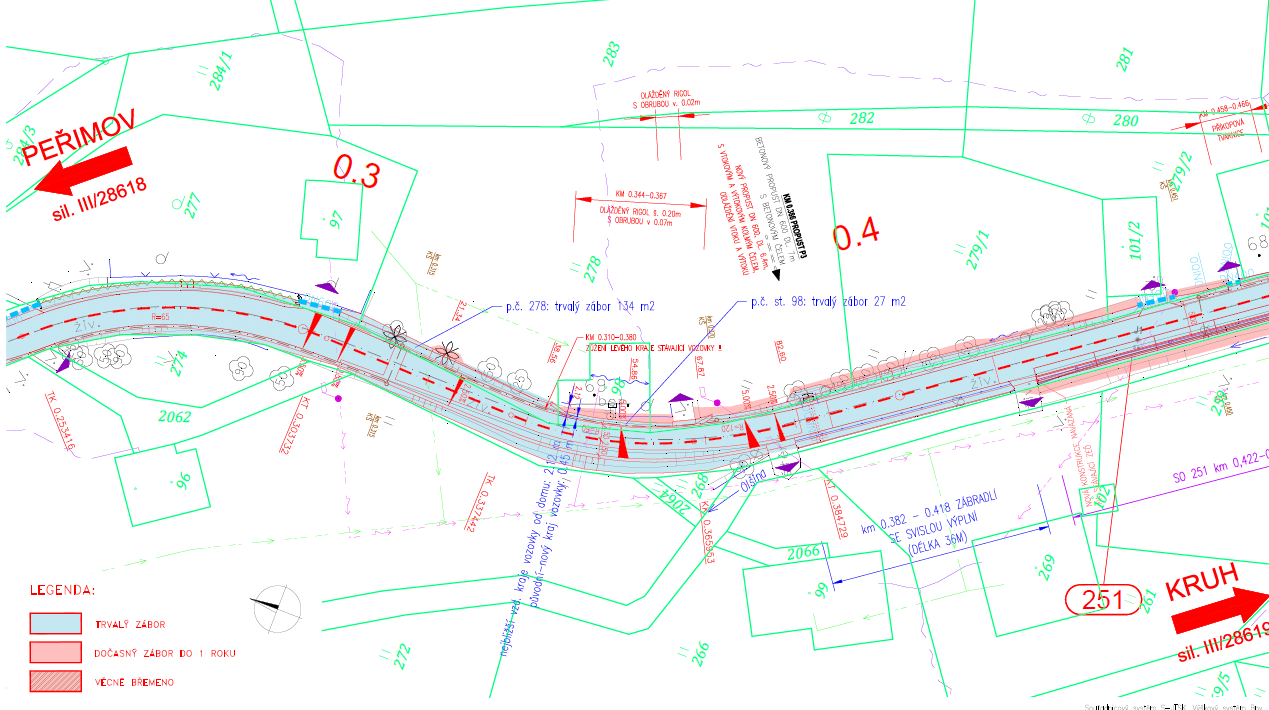 St.pč. 98, k.ú. Mříčná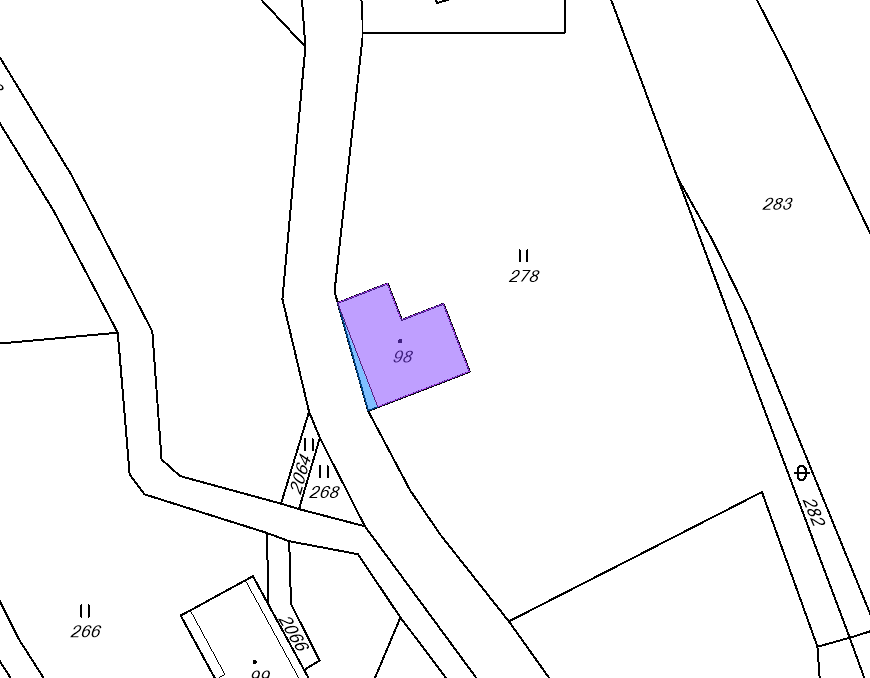 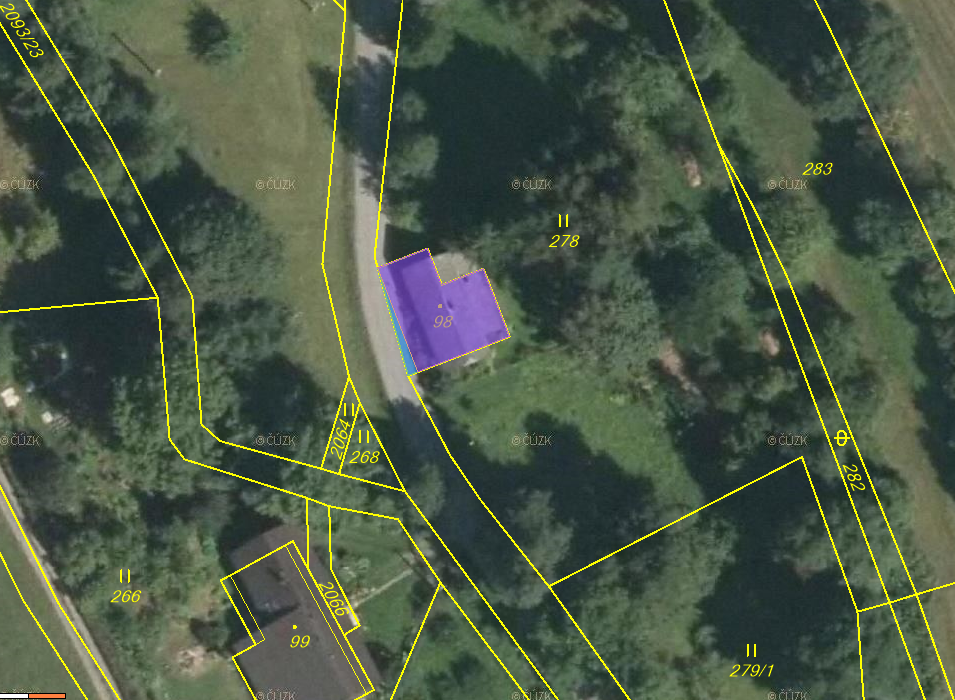 p.p.č. 278. k.ú. Mříčná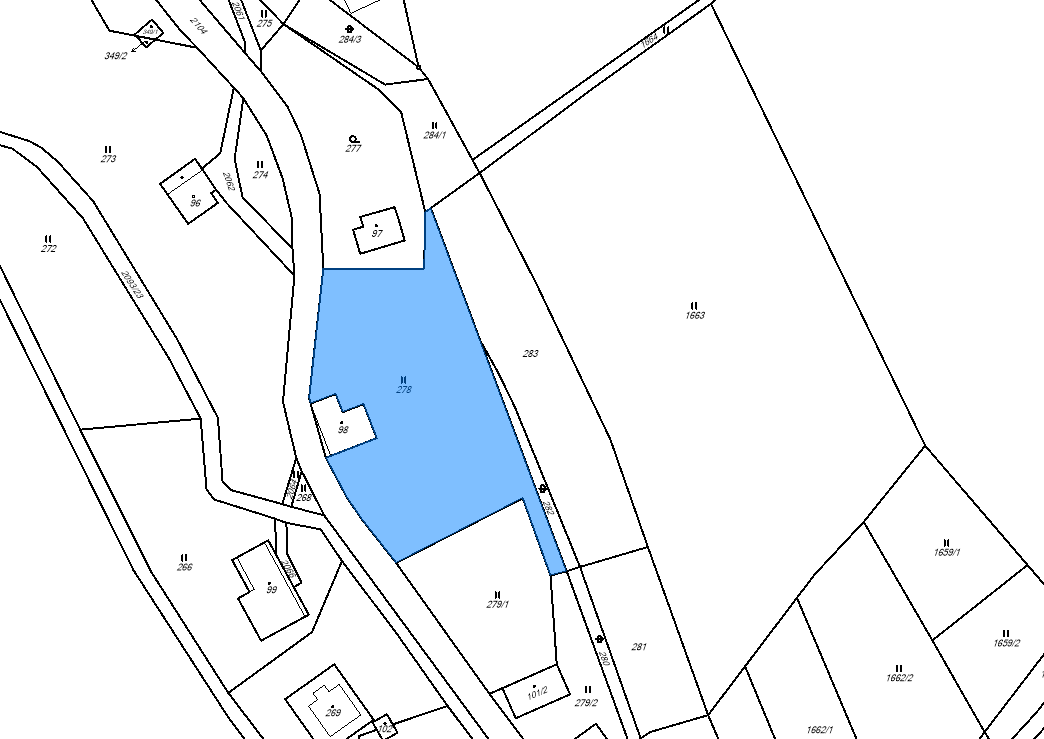 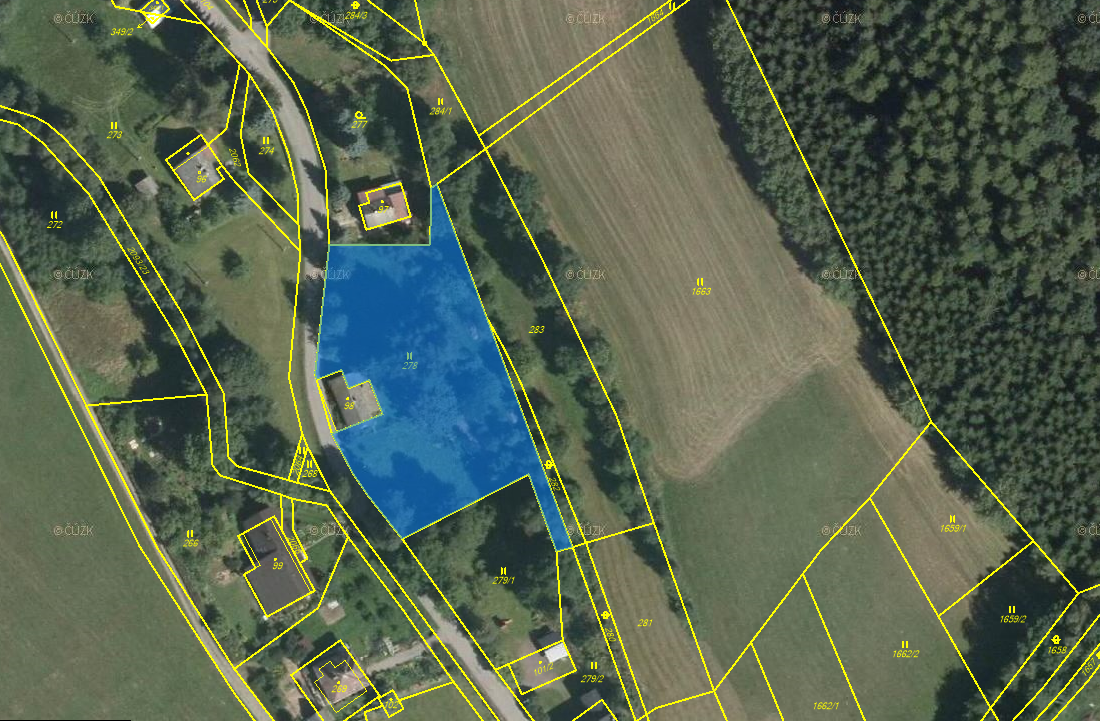 